  District 6360 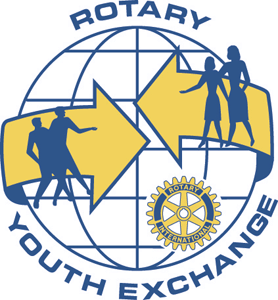 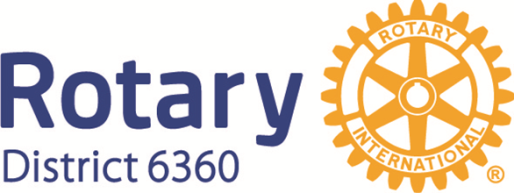 Club Interviews for Long-term ExchangeINTERVIEW PREPARATION:  Identify a neutral disabled access location to conduct the interview. Call student to schedule interview with both parents.Have at least one other person with you to conduct the interviews. Bring with you to the interview: copy of preliminary application, this form, questionnaires, any club materials, and example full-application. 
INTERVIEW OBJECTIVE:  Confirm student will be 15 ½ - 18 ½ at time of exchange.Confirm student and family understands country selections are not guaranteed. Confirm student understands grades must be in good standing (2.75 GPA and/or upper 50% of class)What’s your impression of the student (appearance, social awareness, open-minded).Overall you are to qualify that the student and family are suitable for this program. (attitude, adaptability, flexibility, commitment, ability to meet exchange cost, and follow rules).Do you think this will be a successful exchange? Were there any potential pitfalls or concerns that need to be addressed or prevent the exchange? And does the family feel this program is a good match for their objectives and family and is comfortable with the total cost of the program (about $6500-9500).
YOUR RESPONSE COUNTS:  Be professional in asking the questions.Don’t judge the answers.  Use them to ask for more details where needed.If the student is nervous, remind them there are no right and wrong answers.  The purpose is to get to know them better.  The more honest they are, the better Rotary can assess or help make this a successful exchange experience. SAMPLE CLUB INTERVIEW AGENDA:Introduce yourself and anybody you brought along.Tell them you will be making notes for yourself during the interview (see form).Talk about Rotary with the student and family for about 5-10 minutes.Talk about the Rotary Youth Exchange program (about 1 year, several families, must attend school, must do their best to learn language and participate, & costs).Interview student (without parents) for about 15 -20 minutes. Find out student geographic area interested to live in and why.Interview parents (without student) for about 15-20 minutes. Meet as a family again.  Circle back on open interview questions.  Advise next steps:  sponsoring approval, full application, $100 non-refundable application feeAs always, reflect on the interaction with the parents.  Would they be a good potential Rotarian?  If so, invite them to a meeting.  Give them a club brochure if you have one. Thank them for their time. 
DISTRICT 6360 LONG-TERM EXCHANGE INTERVIEW QUESTIONS – STUDENT
What made you apply for this program?  How’d your parent’s initially respond to your interest in this program? What is your favorite subject in school, why?What are your responsibilities at home?   Aside from your home responsibilities, how would you rate yourself as a responsible person, on a scale of 1-10?  Why?What qualities do you think an exchange student should possess?Give an example of a difficult situation and what you did about it.How would you feel if asked to attend a different faith services with your host family? How would you describe your health?   How do you handle stress?What food do you dislike?  What food do you enjoy?  Are there any foods you can’t or won’t eat?What geographic area are you interested in and why?How would you feel if you didn’t get your preferred countries?What are your hobbies and interest?How much time do you spend on your phone or computer?Tell us what kind of travel you have done with or without your parents.What are 3 issues in our country?  What are some international headlines that you are aware of?  Would your parents say you are good at following rules?  Why?What were the discussion like with your parents for the cost of the program?How will the exchange impact you graduating from High School?What do you know about Rotary?What questions do you have for me?DISTRICT 6360 LONG-TERM EXCHANGE INTERVIEW QUESTIONS – PARENTS
How do you feel about your son/daughter’s going abroad for a year? Why do you think would make your son/daughter a good exchange student?    What would be your concerns in them being successful in this program?What concerns do you have with the cost of the program?  What funding discussions have you had with your son/daughter? How would you feel if your son/daughter is placed with a family of a different religion? How would you react if your son/daughter phones home, is crying, and wants to return home?Does your son/daughter enjoy trying new things?   How do they react when meeting new people or going to new places?Is your son/daughter good at following rules?On a scale of 1-10 how responsible do you feel your son/daughter is?  Why?  Does your son/daughter have any health issues that could impact their exchange? How do they handle stress?Do you have any immediate concerns about the program?What are your thoughts about how this might impact High School graduation?Are there any lifestyle changes planned for the near future (moving, divorce, marriage)?Fast forward to next summer, what would be your last advice to your son/daughter before departing overseas?What do you know about Rotary?What questions do you have for me?DISTRICT 6360 LONG-TERM EXCHANGE INTERVIEW ASSESSMENTSTUDENT NAME: ______________________________________DATE INTERVIEWED: ____________________________Scale student responsesAdditional thoughts/comments:Do you think the student will be a:Good Rotary Ambassador?   					Yes / NoGood Youth Exchange Student?       				Yes / NoDo you recommend the student/family for this program?  	Yes / NoASPECTVERY GOODGOODAVERAGEPOORCOMMENTSAppearanceEye contactArticulateOpen minded / flexibleSelf-esteem / confidenceSocial awareResponsibleWilling to talk to strangers?